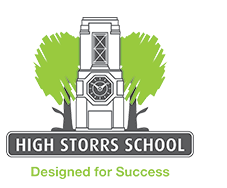 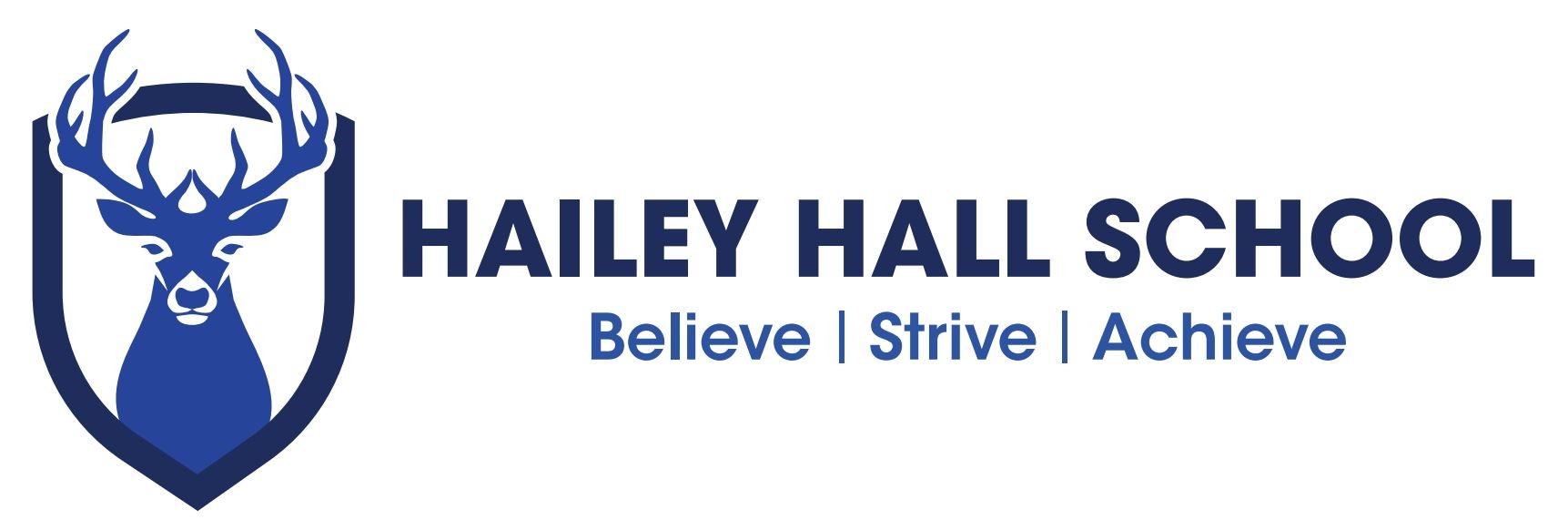 F I L M	A N D	M E D I A	R O U T E SS U B J E C T	P A T H W A Y SC A R E E R SMedia studies can develop skills and knowledge that will be  useful in a range of jobs, such as:Advertising account executive AgentArts officer Blogger/vlogger Brand managerBusiness development manager Commissioning editor CopywriterCreative  directorCreative  media  consultant Digital communications officer Digital content editorDigital  designerDigital marketing manager Digital plannerDirector - TV / film / video DistributorEditorial assistant Events manager Floor   runner Image consultantInformation    officerJournalist/reporter Market researcher Marketing officer Media buyerMedia planner Multimedia manager News      editor Presenter – TV/radio ProducerProduction assistant Programme researcher Promotions manager Public relations officer PublicistSearch   engine   optimiser Social media listening officer Social  media   manager Teacher/lecturer/tutorUX (user experience) designer Video content creatorVideo editor VideographerWeb developer/writerHowever, if you’re not taking media studies, it doesn’t mean you couldn’t get into these jobs. Other subjects are important too so check the entry requirements for each career.S K I L L SStudying Film & Media can also help you develop wider skills such as:Analysis and reasoning Business awareness Communication CreativityCritical thinking Decision-making Evaluation FlexibilityITOrganising and planning PracticalPresentation Problem-solving Research TeamworkTime management WritingThese skills are needed in a range of jobs although you may need other subjects too:Administrator Bid writerBookings assistant BuyerCivil service officer Contract manager FundraiserGames Developer  Librarian/library assistantLogistics manager Merchandiser Proofreader Recruitment consultant Research  assistant Retail display worker Retail managerSales assistant/director Telephone sales executiveR O U T E SRoutes into these careers include further education courses,  apprenticeships and higher education. Degree and higher apprenticeships are recently on the scene and combine a  job with university study. Many of these jobs (particularly in digital media) are relatively new so the routes are sometimes more flexible than they are for a traditional career.You may need other subjects too, particularly English. Maths is always important.Higher education courses in media studies vary. Some are highly practical while others are more academic and others offer a mix. Be sure to do your research! You don’t normally need to have studied the subject before.Jobs in the creative and digital media sector are often short term so you need a good network of contacts and up-to-date skills. A recent report* revealed that almost one in three workers in the sector were freelance. 78% are reported to have degrees but only around half in a creative / media subject. Many had done unpaid work experience when starting.The creative and digital industries are seen as very important to this region but there can be jobs with all types of companies e.g. helping an organisation make better use of social media